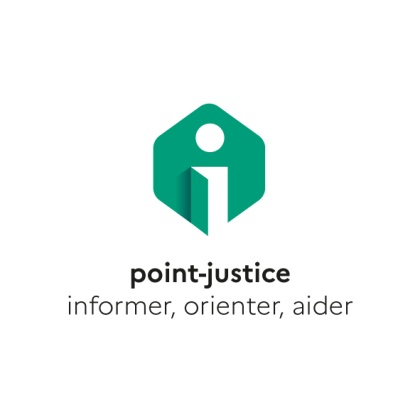 Le Point Justice du tribunal judiciaire : 30 rue des Frères Bonie BORDEAUX05.47.33.91.17Des permanences juridiques gratuites, avec ou sans RDVLes plannings sont mensuels, vous les trouvez mis à jour sur le site du Conseil départemental de l’accès au droit CDAD Sur la page d’accueil http://www.cdad-gironde.justice.fr/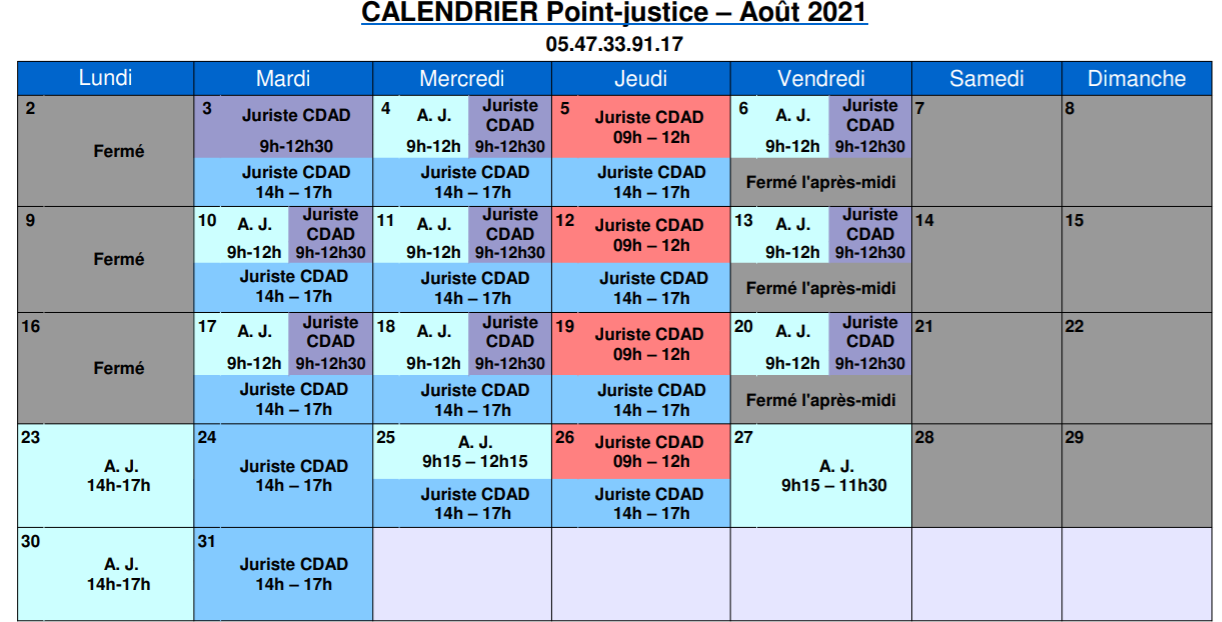 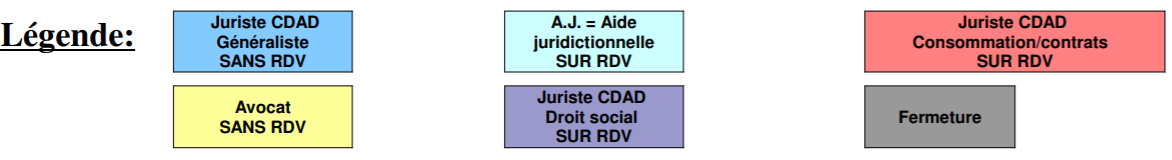 